Índice de Información DisponibleSub-Portal de Transparencia MICMOficina de Acceso a la Información BASE LEGAL DE LA INSTITUCIÓN MARCO LEGAL DEL SISTEMA DE TRANSPARENCIA ESTRUCTURA ORGÁNICA DE LA INSTITUCIÓNOFICINA DE LIBRE ACCESO A LA INFORMACIÓNPLAN ESTRATÉGICO DE LA INSTITUCIÓNPUBLICACIONES OFICIALESESTADÍSTICAS INSTITUCIONALESINFORMACIÓN BASICA DE LOS SERVICIOS AL PÚBLICOACCESO AL PORTAL DE 311 SOBRE QUEJAS, RECLAMACIONES, SUGERENCIAS Y DENUNCIASDECLARACIONES JURADAS DE PATRIMONIOPRESUPUESTORECURSOS HUMANOSBENEFICIARIOS DE PROGRAMAS ASISTENCIALES COMPRAS Y CONTRATACIONES PÚBLICASPROYECTOS Y PROGRAMASFINANZASDATOS ABIERTOSCOMISIÓN DE ETICA PÚBLICAMAPA DE DOCUMENTOSCONSULTA PÚBLICA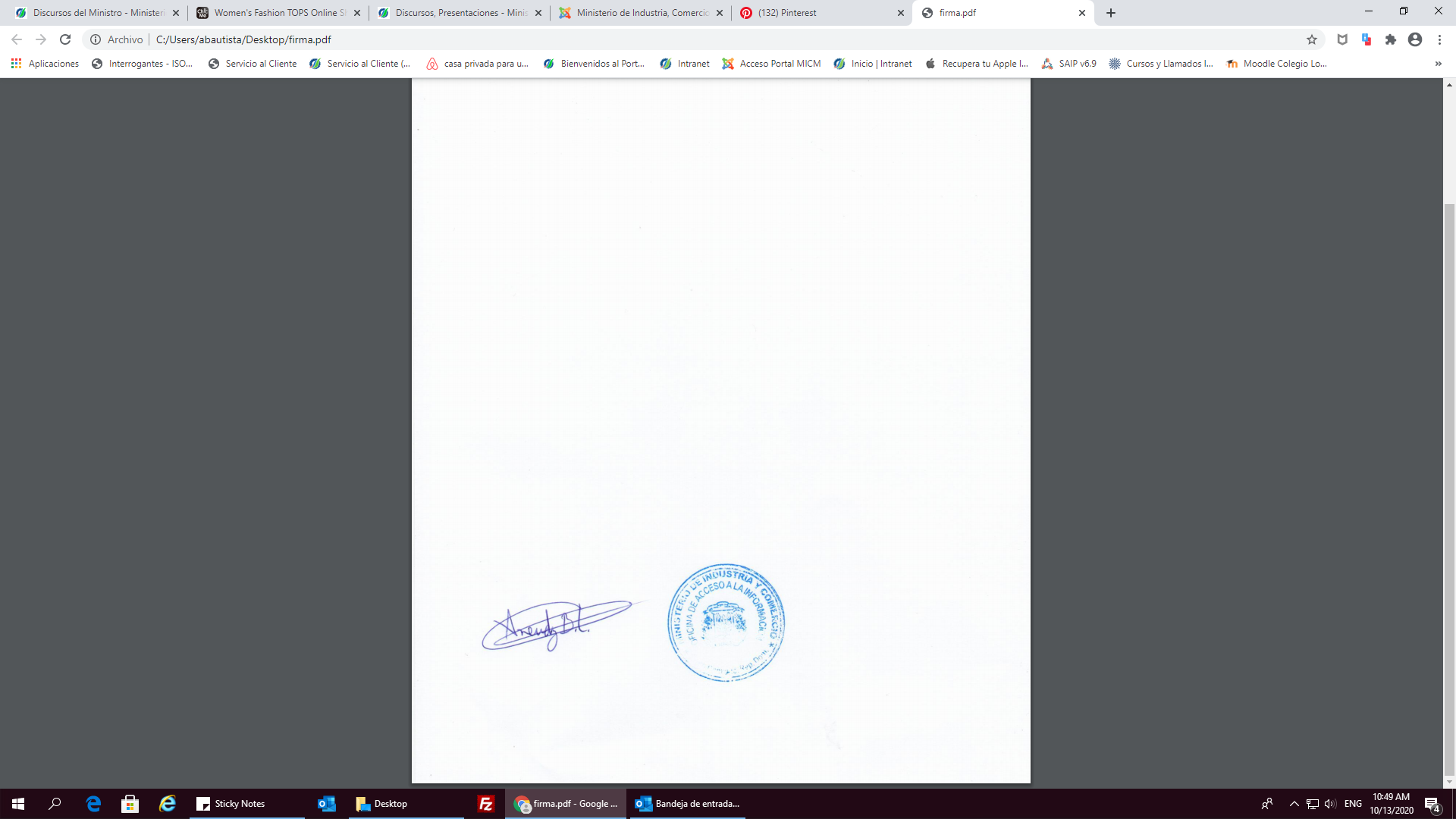 Aneudy Berliza Leyba Responsable de Acceso a la Información (RAI) Tel. (809) 685-5171. Ext. 1242 direccionoai@micm.gob.do / aneudy.berliza@micm.gob.doInstituciónInstitución: Ministerio de Industria y ComercioIncúmbete: Lic. Víctor Orlando Bisonó Haza
Teléfono: (809) 685-5171 
Dirección Física: TORRE MICM, Av. 27 de Febrero No. 306, Bella Vista. Santo Domingo, República Dominicana. 
Dirección Web:  www.micm.gob.doCorreo Electrónico institucional: info@micm.gob.doEnlace Portal TransparenciaFecha de ActualizaciónURL: https://micm.gob.do/transparencia/Enero 2024Documento / informaciónFormatoEnlaceFecha de creaciónDisponibilidad (Si/No)Constitución Política de la República Dominicana, Votada y proclamada el 13 de Julio. PDF OCRhttps://www.micm.gob.do/transparencia/images/pdf/transparencia/base-legal-de-la-institucion/constitucion-de-la-republica-dominicana/Constitucion_Dominicana_2015.pdf 10 de julio del 2015SiLeyesPDF OCRhttps://www.micm.gob.do/transparencia/base-legal-de-la-institucion/leyes Diciembre 2024SiDecretosPDF OCRhttps://www.micm.gob.do/transparencia/base-legal-de-la-institucion/category/decretos-2024 Enero 2024SiResolucionesPDF OCRhttps://www.micm.gob.do/transparencia/base-legal-de-la-institucion/category/resoluciones-2024 Enero 2024SiOtras NormativasPDF OCRhttps://micm.gob.do/transparencia/base-legal-de-la-institucion/otras-normativasEnero 2024SiDocumento / InformaciónFormatoEnlaceFecha de creaciónDisponibilidad (Si/No)Ley No. 311-14 sobre Declaración Jurada de PatrimonioPDF OCRhttps://www.micm.gob.do/transparencia/images/pdf/transparencia/marco_legal/leyes/Ley_311-14_sobre_Declarac_Jurada_Patrimonio.pdf 11 de agosto del 2014SiLey No. 172-13 Sobre protección de Datos Personales. PDF OCRhttps://www.micm.gob.do/transparencia/images/pdf/transparencia/marco_legal/leyes/Ley_172-13_sobre_proteccion_de_datos_personales__de_fecha_13_de_diciembre_de_2013.pdf 05 de diciembre del 2013SiLey No. 1- 12 Sobre la Estrategia Nacional de Desarrollo. PDF OCRhttps://www.micm.gob.do/transparencia/images/pdf/transparencia/marco_legal/leyes/Ley_1-12-ley-estrategia-nacional-de-desarrollo.pdf 25 de enero del 2012SiLey 247-12 Orgánica de la Administración Pública.PDF OCRhttps://www.micm.gob.do/transparencia/images/pdf/transparencia/marco_legal/leyes/Ley-247-12-Administracion-Publica.pdf 14 de agosto de 2012SiLey No. 41-08 sobre la Función PúblicaPDF OCRhttps://www.micm.gob.do/transparencia/images/pdf/transparencia/Ley_41-08_sobre_la_Funcion_Publica.pdf 04 de enero del 2008SiLey No.481-08 General de Archivo  PDF OCRhttps://www.micm.gob.do/transparencia/images/pdf/transparencia/Ley_481-08_General_de_Archivos.pdf 11 de diciembre 2008SiLey No.10-07 que instituye el Sistema Nacional de Control Interno y de la Contraloría General de la Republica. PDF OCRhttps://www.micm.gob.do/transparencia/images/pdf/transparencia/Ley_10-07_que_Instituye_el_Sistema_Nacional_de_Control_Interno_y_de_la_Contraloria_General_de_la_Republica.pdf 5 de enero del 2007SiLey 423-06 Orgánica de Presupuesto para el Sector Público. PDF OCRhttps://www.micm.gob.do/transparencia/images/pdf/transparencia/Ley_423-06_Organica_de_Presupuesto_para_el_Sector_Publico.pdf 17 de Diciembre del 2006SiLey 340-06 y 449-06 sobre Compras y Contrataciones de Bienes, Servicios, Obras y Concesiones y reglamentación complementaria.PDF OCRhttps://www.micm.gob.do/transparencia/images/pdf/transparencia/marco_legal/leyes/Ley_340-06_sobre_Compras_y_Contrataciones_de_fecha_18_de_agosto_de_2006_y_su_modificacion_mediante_la_Ley_449-06_de_fecha_6_de_diciembre_de_2006.pdf 18 de agosto del 2006SiLey No. 200-04 sobre Libre Acceso a la Información Pública.PDF OCRhttps://www.micm.gob.do/transparencia/images/pdf/transparencia/Ley_General_200-04_sobre_Libre_Acceso_a_la_Informacion_Publica.pdf 28 de agosto del 2004SiLey No.10-04 que crea la Cámara de Cuentas.PDF OCRhttps://www.micm.gob.do/transparencia/images/pdf/transparencia/Ley_10-04_de_la_Camara_de_Cuentas_de_la_Republica_Dominicana.pdf 20 de enero del 2004SiDecretosPDF OCRhttps://micm.gob.do/transparencia/marco-legal-del-sistema-de-transparencia/decretosEnero 2024SiReglamentos y ResolucionesPDF OCRhttps://www.micm.gob.do/transparencia/marco-legal-del-sistema-de-transparencia/resoluciones Enero 2024SiNormativasPDF OCRhttps://www.micm.gob.do/transparencia/marco-legal-del-sistema-de-transparencia/normativas Enero 2024       SiORGANIGRAMAFormatoEnlaceFecha de creaciónDisponibilidad (Si/No)Organigrama de la Institución PDF OCREstructura Dinámicahttps://micm.gob.do/transparencia/estructura-organica-de-la-institucion/estructura-organica09 Julio 2021SiManual OrganizacionalPDF OCRhttps://micm.gob.do/transparencia/estructura-organica-de-la-institucion/manual-organizacional 17 de noviembre del 2021SiManual de FuncionesPDF OCRhttps://www.micm.gob.do/transparencia/estructura-organica-de-la-institucion/manual-de-funciones 19 de noviembre del 2021SiDocumento / InformaciónFormatoEnlaceFecha de creaciónDisponibilidad (Si/No)Derechos de los ciudadanos al acceso a la información públicaInformativa digital https://www.micm.gob.do/transparencia/oficina-de-libre-acceso-a-la-informacion/derechos-y-deberes-de-acceder-a-la-informacion-publica PermanenteSiEstructura organizacional de la oficina de libre acceso a la información pública (OAI)Informativa digitalPDFhttps://micm.gob.do/transparencia/images/pdf/transparencia/OAI/Estructura_Organizativa_de_la_Direccion_de_Acceso_a_la_Informacion.pdf Octubre 2022SiManual de organización de la OAIPDF OCRhttps://www.micm.gob.do/transparencia/oficina-de-libre-acceso-a-la-informacion/manual-organizacional-oai 19 de noviembre del 2021SIManual de Procedimiento de la OAIPDF OCRhttps://www.micm.gob.do/transparencia/oficina-de-libre-acceso-a-la-informacion/manual-procedimiento-oai 27 de julio del 2021SiEstadísticas y balances de gestión OAIPDF OCRhttps://www.micm.gob.do/transparencia/oficina-de-libre-acceso-a-la-informacion/estadisticas-y-balances-de-gestion-oai Enero 2024SIResponsable de Acceso a la Información y los medios para contactarleInformativa digitalhttps://www.micm.gob.do/transparencia/oficina-de-libre-acceso-a-la-informacion/contacto-rai Enero 2024SiInformación clasificadaInformativa digitalhttps://www.micm.gob.do/transparencia/oficina-de-libre-acceso-a-la-informacion/informacion-clasificada Enero 2024SíÍndice de documentos disponibles para la entregaInformativa digitalPDF OCRhttps://www.micm.gob.do/transparencia/oficina-de-libre-acceso-a-la-informacion/indice-de-documentos-disponibles-para-la-entrega Enero 2024Si Formulario de solicitud de información públicaFormulario portal SAIPhttps://www.saip.gob.do/ PermanenteSiÍndice de Transparencia EstandarizadoInformativa digital PDF OCR https://www.micm.gob.do/transparencia/oficina-de-libre-acceso-a-la-informacion/indice-de-transparencia-estandarizado Enero 2024SiDocumento / InformaciónFormatoEnlace / DocumentosFecha de creaciónDisponibilidad (Si/No)Planificación Estratégica InstitucionalPDF OCRhttps://micm.gob.do/transparencia/plan-estrategico-de-la-institucion-pei/planificacion-estrategica-institucional2020SiInformes de Seguimiento POAPDF OCRhttps://www.micm.gob.do/transparencia/plan-estrategico-de-la-institucion-pei/category/informes-de-monitoreo-y-evaluacion-del-poa Enero 2024SiInformes de Gestión MemoriaPDF OCRhttps://www.micm.gob.do/transparencia/plan-estrategico-de-la-institucion-pei/informes-de-gestion-memoria Enero 2024SiDocumento / InformaciónFormatoEnlaceFecha de creaciónDisponibilidad (Si/No)Boletín MICMPDF OCRhttps://www.micm.gob.do/transparencia/publicaciones-oficiales/boletines Enero 2024SiMonitor PDF OCRhttps://www.micm.gob.do/transparencia/publicaciones-oficiales/monitor Enero 2024SiLibrosPDF OCRhttps://www.micm.gob.do/transparencia/publicaciones-oficiales/libros Enero 2024SiDiscursos MinistroPDF OCRhttps://www.micm.gob.do/transparencia/publicaciones-oficiales/discursos-presentaciones Enero 2024SiOtras Publicaciones Digitalhttps://www.micm.gob.do/transparencia/publicaciones-oficiales/otras-publicaciones Enero 2024SiDocumento / InformaciónFormatoEnlaceFecha de creaciónDisponibilidad (Si/No)EstadísticasExcelPower Bihttps://micm.gob.do/transparencia/estadisticas-institucionales/dashboardEnero 2024SiEstadísticas combustiblesPDFhttps://www.micm.gob.do/transparencia/estadisticas-institucionales/estadisticas-combustibles Enero 2024SiDocumento / InformaciónFormatoEnlaceFecha de CreacionDisponibilidad (Si/No)Servicios al publicoURLhttps://micm.gob.do/transparencia/informacion-basica-de-los-servicios-publicos PermanenteSiDocumento / InformaciónFormatoEnlaceFecha de creaciónDisponibilidad (Si/No)Acceso al Portal de 311 sobre quejas, reclamaciones, sugerencias y denunciasURLhttp://www.311.gob.do/PermanenteSiEstadísticas 311PDF OCRExcelExcel XLSXPower Bihttps://www.micm.gob.do/transparencia/portal-311/estadisticas-311 Enero 2024SiDocumento / InformaciónFormatoEnlaceFecha de creaciónDisponibilidad (Si/No)Declaraciones JuradasInformativa digital PDFURLhttps://www.micm.gob.do/transparencia/declaracion-jurada-de-patrimonio 2020SiDocumento / InformaciónFormatoEnlace / DocumentosFecha de creaciónDisponibilidad (Si/No)Presupuesto aprobado del añoPDFExcelhttps://www.micm.gob.do/transparencia/presupuesto/presupuesto-aprobado-del-ano  2024SiEjecución de PresupuestoEjecución de presupuesto mensualInforme Físico Trimestral entregado DIGEPRESInforme físico Semestral entregado DIGEPRESInforme físico Anual entregado DIGEPRESPDFXLSXhttps://www.micm.gob.do/transparencia/presupuesto/ejecucion-de-presupuesto https://www.micm.gob.do/transparencia/presupuesto/category/ejecucion-de-presupuesto-mensual https://www.micm.gob.do/transparencia/presupuesto/category/informe-fisico-trimestral-entregado-digepres https://www.micm.gob.do/transparencia/presupuesto/category/informa-fisico-semestral-entregado-digepres https://www.micm.gob.do/transparencia/presupuesto/category/informe-fisico-anual-entregado-digepres Enero 2024SiDocumento / InformaciónFormatoEnlace / DocumentosFecha de creaciónDisponibilidad (Si/No)Nómina de empleadosPDF OCRhttps://www.micm.gob.do/transparencia/recursos-humanos/category/nomina-2024 Enero 2024SiJubilaciones, Pensiones y retirosPDF Excelhttps://www.micm.gob.do/transparencia/recursos-humanos/category/jubilaciones-pensiones-y-retiros-2024 Enero 2024SiVacantesInformación digital PDF https://micm.gob.do/transparencia/recursos-humanos/vacantesPermanenteSiConsulta Volante de PagoInformación https://micm.gob.do/transparencia/recursos-humanos/consulta-volante-de-pagoPermanenteSiConcursosURL https://map.gob.do/ConcursaPermanenteSiDocumento / InformaciónFormatoEnlace / DocumentosFecha de creaciónDisponibilidad (Si/No)Beneficiarios de programas asistencialesinformación digitalhttps://micm.gob.do/transparencia/beneficiarios-de-asistencia-socialEnero 2024SiDocumento / InformaciónFormatoEnlace / DocumentosFecha de CreacionDisponibilidad (Si/No)Como registrarse como proveedor del EstadoURLhttps://www.dgcp.gob.do/servicios/registro-de-proveedores/PermanenteSiPlan Anual de Compras y Contrataciones Informacion digitalExcelhttps://micm.gob.do/transparencia/compras-y-contrataciones-publicas/plan-anual-de-compras-y-contrataciones-pacc2024Si Licitación Pública Nacional Informaciónhttps://www.micm.gob.do/transparencia/compras-y-contrataciones-publicas/category/2024-3 Enero 2024Si Licitación Pública Internacional Informaciónhttps://www.micm.gob.do/transparencia/compras-y-contrataciones-publicas/category/2024-4 Enero 2024SiLicitaciones restringidasInformaciónhttps://www.micm.gob.do/transparencia/compras-y-contrataciones-publicas/category/2024-5 Enero 2024SiSorteos de ObrasInformaciónhttps://www.micm.gob.do/transparencia/compras-y-contrataciones-publicas/category/2024-6 Enero 2024 SiComparaciones de preciosInformaciónhttps://www.micm.gob.do/transparencia/compras-y-contrataciones-publicas/category/2024-7 Enero 2024SiCompras MenoresInformaciónhttps://www.micm.gob.do/transparencia/component/zoo/category/2024-8?f=1&Itemid=1253 Enero 2024SiSubasta InversaInformaciónhttps://www.micm.gob.do/transparencia/compras-y-contrataciones-publicas/category/2024-9 Enero 2024 SiRelación de compras por debajo del umbralPDF https://www.micm.gob.do/transparencia/compras-y-contrataciones-publicas/category/2024-10 Enero 2024SiMicros, Pequeñas y Medianas EmpresasInformaciónhttps://www.micm.gob.do/transparencia/compras-y-contrataciones-publicas/category/2024-12 Enero 2024SiCasos de ExcepciónInformaciónhttps://www.micm.gob.do/transparencia/compras-y-contrataciones-publicas/category/2024-13 Enero 2024SiEmergencia NacionalInformaciónhttps://www.micm.gob.do/transparencia/compras-y-contrataciones-publicas/category/2024-14 Enero 2024SiCasos de UrgenciaInformaciónhttps://www.micm.gob.do/transparencia/compras-y-contrataciones-publicas/category/2024-15 Enero 2024SiOtros Casos de ExcepciónInformaciónhttps://www.micm.gob.do/transparencia/compras-y-contrataciones-publicas/category/2024-16 Enero 2024SiPortal TransaccionalURLhttps://micm.gob.do/transparencia/compras-y-contrataciones-publicas/category/portal-transaccional https://comunidad.comprasdominicana.gob.do/Public/Tendering/ContractNoticeManagement/Index?currentLanguage=es&Country=DO&Theme=DGCP&Page=Login PermanenteSiEstado de cuentas de suplidoresInformaciónhttps://www.micm.gob.do/transparencia/compras-y-contrataciones-publicas/estado-de-cuenta-por-pagar-a-suplidores/category/2024-19 Enero 2024SiDocumento / InformaciónFormatoEnlace / DocumentosFecha de creaciónDisponibilidad (Si/No)Descripción de los Programas y ProyectosProyectos ProgramasInformaciónhttps://micm.gob.do/transparencia/proyectos-y-programas/category/programashttps://micm.gob.do/transparencia/proyectos-y-programas/category/proyectoshttps://micm.gob.do/transparencia/proyectos-y-programas/category/programasEnero 2024SiDocumento / InformaciónFormatoEnlace / DocumentosFecha de creaciónDisponibilidad (Si/No)Estado Financiero PDF OCRhttps://www.micm.gob.do/transparencia/finanzas/estados-financierosEnero 2024SiInformes financierosPDF https://micm.gob.do/transparencia/finanzas/informes-financieros Balance General Mensual: https://www.micm.gob.do/transparencia/finanzas/category/2024-20 Informe Mensual de Cuentas por Pagar:https://www.micm.gob.do/transparencia/finanzas/category/2024-21 Informe Corte Semestral Basado en Sistema de Análisishttps://www.micm.gob.do/transparencia/finanzas/category/informe-corte-semestral-basado-en-sistema-de-analisis Informe de Cierre Anualhttps://www.micm.gob.do/transparencia/finanzas/category/informe-de-cierre-anual Enero 2024SiIngresos y Egresos PDFhttps://www.micm.gob.do/transparencia/finanzas/category/2024-23 Enero 2024SiInformes de Auditorias PDFhttps://www.micm.gob.do/transparencia/finanzas/informes-de-auditorias Enero 2024SiReporte de Activos Fijos de la instituciónPDF OCRhttps://www.micm.gob.do/transparencia/finanzas/category/2024-24 Enero 2024SiRelación de inventario en AlmacénPDF https://www.micm.gob.do/transparencia/finanzas/category/2024-27 Enero 2024SiDocumento / InformaciónFormatoEnlace / DocumentosFecha de creaciónDisponibilidad (Si/No)Publicación en portal de datos abiertosMicro, pequeñas y medianas empresas.Estaciones de Expendios Registradas Precios de combustiblesPrecio Justo Nómina de empleadosURLhttps://datos.gob.do/dataset?q=micm&tags=Industria+y+Comerciohttps://micm.gob.do/transparencia/datos-abiertos/micro-pequenas-y-medianas-empresas-certificadas https://micm.gob.do/transparencia/datos-abiertos/estaciones-de-expendios-registradas https://micm.gob.do/transparencia/datos-abiertos/precios-de-combustibles https://micm.gob.do/transparencia/datos-abiertos/precios-justoshttps://micm.gob.do/transparencia/datos-abiertos/nomina-empleados Enero 2024SiDocumento / InformaciónFormatoEnlace / DocumentosFecha de creaciónDisponibilidad (Si/No)Miembros de la Comisión de integridad Gubernamental y cumplimiento Normativo (CIGCN)Informaciónhttps://www.micm.gob.do/transparencia/comision-de-integridad-gubernamental-y-cumplimiento-normativo-cigcn/listado-de-miembros-comision-de-integridad-gubernamental-y-cumplimiento-normativo-cigcn Agosto 2019SiCompromisos ÉticosPDF https://www.micm.gob.do/transparencia/comision-de-integridad-gubernamental-y-cumplimiento-normativo-cigcn/compromiso-etico-comision-de-integridad-gubernamental-y-cumplimiento-normativo-cigcn  Agosto 2020SiPlan de trabajo de CEPPDF OCRhttps://www.micm.gob.do/transparencia/comision-de-integridad-gubernamental-y-cumplimiento-normativo-cigcn/plan-de-trabajo-de-comision-de-integridad-gubernamental-y-cumplimiento-normativo-cigcn Enero 2024SiDocumento / InformaciónFormatoEnlace / DocumentosFecha de creaciónDisponibilidad (Si/No)Listado de los documentos Informaciónhttps://micm.gob.do/transparencia/mapa-de-documentosEnero 2024SiDocumento / InformaciónFormatoEnlace / DocumentosFecha de creaciónDisponibilidad (Si/No)Proceso de consultas abiertasInformaciónhttps://www.micm.gob.do/transparencia/consultas-publicas-transparencia/proceso-de-consultas-abiertas/category/2024-28 Enero 2024SiRelación de consultas publicasInformaciónhttps://www.micm.gob.do/transparencia/consultas-publicas-transparencia/relacion-de-consultas-publicas/category/2024-29 Enero 2024Si